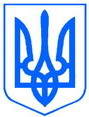 ЯВОРІВСЬКА  РАЙОННА  державна  адміністраціяЛЬВІВСЬКОЇ  ОБЛАСТІвул. Івана Франка,8, м. Яворів, 81000, тел. (259) 2-12-54, факс (032) 29-99-246,
http://javoriv-rda.gov.ua , e-mail: javorivrda@loda.gov.ua, Код ЄДРПОУ 04055883______________№ _______________     На № ___________ від  _______________ Національне агентство Україниз питань державної служби results@nads.gov.ua Щодо надання інформації про результати проведення конкурсуВідповідно до частини другої статті 28 Закону України «Про державну службу» та пунктів 59, 60 порядку проведення конкурсу на зайняття посад державної служби, затвердженого постановою Кабінету міністрів України від 25.03.2016 №  Яворівська районна державна адміністрація надсилає інформацію про результати проведення конкурсу на зайняття вакантної посади головного спеціаліста відділу житлово-комунального господарства та інфраструктури Яворівської районної державної адміністрації, який відбувся 24 вересня 2019 року.У конкурсі перемогла  Жмурко Алла Анатоліївна, загальна сума балів – 7 б.Другого за рейтингом конкурсного відбору немає.Оголошення про проведення конкурсу було оприлюднене на офіційному веб-сайті Національного агентства України з питань державної служби від  03.09.2019 року за номером 160430.Керівник апарату                                                                           З.Р.МІРИЛО 	Оленич  2-17-72